Practicing a Warm Hand-OffBetween Medical Assistant and ProviderUse the checklist below to practice warm hand-offs between teamlet partners (MA and Provider). The person playing the Medical Assistant role in the activity should complete the checklist with information gathered during the rooming process with the patient, which is supplied in the scenario handout. The Medical Assistant initiates the warm hand-off with the Provider. Examples of information that might be shared by the MA during the interaction include:“She has many concerns but really wants to focus on …”“BP is very high…”“He is very upset about…”“She was in the hospital last night, I will get the records”“He is refusing the colonoscopy…”“Because we are behind, I am going to block our 11am open slot”Warm Hand-Off Checklist Warm Hand-Off Checklist 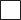 Priority issues        1. ____________________________________________________________________        2. ____________________________________________________________________        3. ____________________________________________________________________Other concerns: ____________________________________________________________Abnormal vitals: ____________________________________________________________Extraordinary attitude/mood: _________________________________________________Pending tests/records/forms/results/ Health Maintenance due or refused/ other info requested: _________________________________________________________________________Time check  & countermeasure (e.g. running behind and plans to get back on track):_________________________________________________________________________